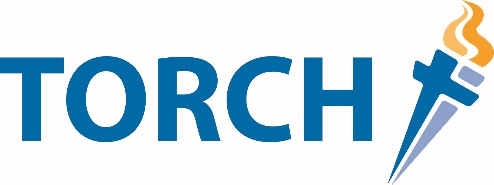 Employment Application Form Name____________________________________________Post Applied for _________________________Torch TrustTorch House, Torch WayMarket HarboroughLeicestershireLE16 9HLTel: 01858 438260Email:  info@torchtrust.orgWeb Site: www.torchtrust.orgThe Torch Trust for the Blind. A Charity registered in England and Wales no 1095904.A company limited by guarantee no 4616526.All applicants are asked to read the Torch Employment Policy – Joining the Journey before completing this form. Copies of this policy are available on our website or on request to Torch House.We ask all prospective employees to complete this form, using as much space as needed for your answers. The information will be kept confidentially by Torch, unless requested by an appropriate authority.1.Personal DetailsFull Name: _____________________________________________Address:_______________________________________________________ Postcode: ______________________________Daytime Tel No: _________________________ Mobile Tel No: ______________________Evening Tel: ____________________________Email address: __________________________How long have you lived at the above address? ___________ Years _____________MonthsIf less than 5 years, please give previous address:Previous Address______________________________ ___________________________________________________________ _____________________________Do you have a valid driving Licence   Yes / NoChristian Commitment - As a faith-based mission, daily prayer and worship is an integral part of Torch. The majority of our staff and volunteers see their work as an expression of their Christian life.  Where a role can only be undertaken by a committed Christian, the job description will define this as an Occupational Requirement. Other work can be undertaken by those of other faiths or those with no faith.For ‘Occupational Requirement’ Roles Those applying for these jobs are required to confirm that they are able to respect the Torch Basis of Faith.Please confirm this is acceptable 	                                  	          Yes/NoPlease tell us about your Christian experience/experience in the church(es)/organisation(s) you have been involved in, including names, dates and detail of the areas of your involvement.____________________________________________________________________________________________________________________________________________________________________________________________________________________________________Please give details of previous experience of looking after or working with children, young people or adults (particularly in relation to blind and partially sighted people and/or with Torch). This should include details of any relevant qualifications or appropriate training either in a paid or voluntary capacity.________________________________________________________________________________________________________________________________________________________________________________________________________________________________________________________________________________________________________________Have you ever had an offer to work with children, young people or adults with care and support needs declined?YES / NO (Please indicate)If yes, please give details____________________________________________________________________________________________________________________________________________________________________________________________________________________________________The role you are applying for – Please review both the Job Description and Person specification and use this space to tell us specifically how you believe you meet the requirements._________________________________________________________________________________________________________________________________________________________________________________________________________________________________2.Educational HistoryPlease tell us about your educational qualifications in the table below.3.Employment HistoryPlease tell us about your past and current employment / voluntary work in the table below.4.Other workAre you currently working in any other care position in either a voluntary or paid capacity?If yes please give details:Name of the organisation: _________________________ Contact person: __________________________________Address: ____________________________________________________________________________Tel no: __________________________________Details of duties: ______________________________________________________________________________________________________________________________________5.ReferencesPlease complete the details below of two people (not members of your family) who would be willing to provide a personal reference. If you are currently working, (paid or voluntary) one of these should be your present employer. You should also provide details of your leader of place of worship/line manager. We reserve the right to take up character references from any other individuals deemed necessary.1. Name _____________________________________________Address ____________________________________________________________________________________________________________________________________________________________________Post Code ___________________________Tel No ___________________________ Relationship ______________________ Email ___________________________ 2. Name _____________________________________________Address ____________________________________________________________________________________________________________________________________________________________________Post Code ___________________________Tel No ___________________________ Relationship ______________________ Email ___________________________ Place of worship, leader/ line managerName _____________________________________________Address ____________________________________________________________________________________________________________________________________________________________________Post Code ___________________________Tel No ___________________________ Email ___________________________ We would normally follow up these references after you have attended a formal interview as part of the process of confirming an offer of employment. Please tick to confirm you have read and understood the Job Description and Joining the JourneyI understand that if offered a post it will be conditional upon my completion of any safeguarding self-declaration, and agree to the conditions involving a Disclosure Check.I confirm that I am eligible for employment within the U.K. and the submitted information is correct and complete.Signed: _____________________________________ Date ________________________Staff Application 202201Name of QualificationDateGradeEmployers Name and AddressEmployedfrom (Date)Employedto (Date)Job Title andDescriptionReason for Leaving